EVALUASI PEMBELAJARANl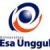 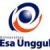 lRENCANA PEMBELAJARAN SEMESTER GENAP 2018/2019RENCANA PEMBELAJARAN SEMESTER GENAP 2018/2019RENCANA PEMBELAJARAN SEMESTER GENAP 2018/2019RENCANA PEMBELAJARAN SEMESTER GENAP 2018/2019RENCANA PEMBELAJARAN SEMESTER GENAP 2018/2019RENCANA PEMBELAJARAN SEMESTER GENAP 2018/2019RENCANA PEMBELAJARAN SEMESTER GENAP 2018/2019RENCANA PEMBELAJARAN SEMESTER GENAP 2018/2019RENCANA PEMBELAJARAN SEMESTER GENAP 2018/2019PROGRAM STUDI ILMU KOMUNIKASI FAKULTAS ILMU KOMUNIKASIPROGRAM STUDI ILMU KOMUNIKASI FAKULTAS ILMU KOMUNIKASIPROGRAM STUDI ILMU KOMUNIKASI FAKULTAS ILMU KOMUNIKASIPROGRAM STUDI ILMU KOMUNIKASI FAKULTAS ILMU KOMUNIKASIPROGRAM STUDI ILMU KOMUNIKASI FAKULTAS ILMU KOMUNIKASIPROGRAM STUDI ILMU KOMUNIKASI FAKULTAS ILMU KOMUNIKASIPROGRAM STUDI ILMU KOMUNIKASI FAKULTAS ILMU KOMUNIKASIPROGRAM STUDI ILMU KOMUNIKASI FAKULTAS ILMU KOMUNIKASIPROGRAM STUDI ILMU KOMUNIKASI FAKULTAS ILMU KOMUNIKASIUNIVERSITAS ESA UNGGULUNIVERSITAS ESA UNGGULUNIVERSITAS ESA UNGGULUNIVERSITAS ESA UNGGULUNIVERSITAS ESA UNGGULUNIVERSITAS ESA UNGGULUNIVERSITAS ESA UNGGULUNIVERSITAS ESA UNGGULUNIVERSITAS ESA UNGGULMata kuliahMata kuliahMata kuliah:eCommerceeCommerceeCommerceKode MKKode MK:MCM205Mata kuliah prasyaratMata kuliah prasyaratMata kuliah prasyarat:---Bobot MKBobot MK:3 sksDosen PengampuDosen PengampuDosen Pengampu:Andri Budiwidodo, S.Si., M.I.Kom.Andri Budiwidodo, S.Si., M.I.Kom.Andri Budiwidodo, S.Si., M.I.Kom.Kode DosenKode Dosen:7715Alokasi WaktuAlokasi WaktuAlokasi Waktu:Tatap Muka 14 x 150 menitTatap Muka 14 x 150 menitTatap Muka 14 x 150 menitTatap Muka 14 x 150 menitTatap Muka 14 x 150 menitTatap Muka 14 x 150 menitTatap Muka 14 x 150 menitCapaian PembelajaranCapaian PembelajaranCapaian Pembelajaran:Mahasiswa memahami pengetahuan dan konsep dasar, serta mengerti sistem perdagangan berbasis elektronik/internet (eCommerce) dan dapat menerapkannya dengan benar.Mahasiswa memahami dan mampu mengembangkan konsep periklanan pada eCommerceMahasiswa memahami cara pembayaran pada eCommerceMahasiswa memahami infrastrukur dan antarmuka (interface) eCommerceMahasiswa memahami Value Chain dan Supply Chain Management serta hubungannya dengan eCommerceMahasiswa memahami dan mampu mengembangkan Customer Relationship Management dalam eCommerceMahasiswa memahami teknologi Mobile (gawai) dalam eCommerce, serta aspek-aspek pendukung dan dampak (etika, hukum, fraud) dari eCommerceMahasiswa memahami pengetahuan dan konsep dasar, serta mengerti sistem perdagangan berbasis elektronik/internet (eCommerce) dan dapat menerapkannya dengan benar.Mahasiswa memahami dan mampu mengembangkan konsep periklanan pada eCommerceMahasiswa memahami cara pembayaran pada eCommerceMahasiswa memahami infrastrukur dan antarmuka (interface) eCommerceMahasiswa memahami Value Chain dan Supply Chain Management serta hubungannya dengan eCommerceMahasiswa memahami dan mampu mengembangkan Customer Relationship Management dalam eCommerceMahasiswa memahami teknologi Mobile (gawai) dalam eCommerce, serta aspek-aspek pendukung dan dampak (etika, hukum, fraud) dari eCommerceMahasiswa memahami pengetahuan dan konsep dasar, serta mengerti sistem perdagangan berbasis elektronik/internet (eCommerce) dan dapat menerapkannya dengan benar.Mahasiswa memahami dan mampu mengembangkan konsep periklanan pada eCommerceMahasiswa memahami cara pembayaran pada eCommerceMahasiswa memahami infrastrukur dan antarmuka (interface) eCommerceMahasiswa memahami Value Chain dan Supply Chain Management serta hubungannya dengan eCommerceMahasiswa memahami dan mampu mengembangkan Customer Relationship Management dalam eCommerceMahasiswa memahami teknologi Mobile (gawai) dalam eCommerce, serta aspek-aspek pendukung dan dampak (etika, hukum, fraud) dari eCommerceMahasiswa memahami pengetahuan dan konsep dasar, serta mengerti sistem perdagangan berbasis elektronik/internet (eCommerce) dan dapat menerapkannya dengan benar.Mahasiswa memahami dan mampu mengembangkan konsep periklanan pada eCommerceMahasiswa memahami cara pembayaran pada eCommerceMahasiswa memahami infrastrukur dan antarmuka (interface) eCommerceMahasiswa memahami Value Chain dan Supply Chain Management serta hubungannya dengan eCommerceMahasiswa memahami dan mampu mengembangkan Customer Relationship Management dalam eCommerceMahasiswa memahami teknologi Mobile (gawai) dalam eCommerce, serta aspek-aspek pendukung dan dampak (etika, hukum, fraud) dari eCommerceMahasiswa memahami pengetahuan dan konsep dasar, serta mengerti sistem perdagangan berbasis elektronik/internet (eCommerce) dan dapat menerapkannya dengan benar.Mahasiswa memahami dan mampu mengembangkan konsep periklanan pada eCommerceMahasiswa memahami cara pembayaran pada eCommerceMahasiswa memahami infrastrukur dan antarmuka (interface) eCommerceMahasiswa memahami Value Chain dan Supply Chain Management serta hubungannya dengan eCommerceMahasiswa memahami dan mampu mengembangkan Customer Relationship Management dalam eCommerceMahasiswa memahami teknologi Mobile (gawai) dalam eCommerce, serta aspek-aspek pendukung dan dampak (etika, hukum, fraud) dari eCommerceMahasiswa memahami pengetahuan dan konsep dasar, serta mengerti sistem perdagangan berbasis elektronik/internet (eCommerce) dan dapat menerapkannya dengan benar.Mahasiswa memahami dan mampu mengembangkan konsep periklanan pada eCommerceMahasiswa memahami cara pembayaran pada eCommerceMahasiswa memahami infrastrukur dan antarmuka (interface) eCommerceMahasiswa memahami Value Chain dan Supply Chain Management serta hubungannya dengan eCommerceMahasiswa memahami dan mampu mengembangkan Customer Relationship Management dalam eCommerceMahasiswa memahami teknologi Mobile (gawai) dalam eCommerce, serta aspek-aspek pendukung dan dampak (etika, hukum, fraud) dari eCommerceMahasiswa memahami pengetahuan dan konsep dasar, serta mengerti sistem perdagangan berbasis elektronik/internet (eCommerce) dan dapat menerapkannya dengan benar.Mahasiswa memahami dan mampu mengembangkan konsep periklanan pada eCommerceMahasiswa memahami cara pembayaran pada eCommerceMahasiswa memahami infrastrukur dan antarmuka (interface) eCommerceMahasiswa memahami Value Chain dan Supply Chain Management serta hubungannya dengan eCommerceMahasiswa memahami dan mampu mengembangkan Customer Relationship Management dalam eCommerceMahasiswa memahami teknologi Mobile (gawai) dalam eCommerce, serta aspek-aspek pendukung dan dampak (etika, hukum, fraud) dari eCommerceSESIKEMAMPUANAKHIRKEMAMPUANAKHIRMATERI PEMBELAJARANMATERI PEMBELAJARANBENTUK PEMBELAJARAN SUMBER PEMBELAJARANSUMBER PEMBELAJARANINDIKATORPENILAIANINDIKATORPENILAIANINDIKATORPENILAIAN1Mahasiswa dapat menjelaskan definisi dan karakteristik dasar eCommerce (bagian 1)Mahasiswa dapat menjelaskan definisi dan karakteristik dasar eCommerce (bagian 1)Pengenalan konsep dasar e-Commerce (bagian 1) meliputi:Pengantar eCommerce pada era digital;Gambaran tentang definisi dan konsep eCommerce;Perbedaan Ecommerce dengan eBusiness dan perbedaan antara eCommerce murni dan partial eCommerce dan;eCommerce berbasis internet dan non-internetPengenalan konsep dasar e-Commerce (bagian 1) meliputi:Pengantar eCommerce pada era digital;Gambaran tentang definisi dan konsep eCommerce;Perbedaan Ecommerce dengan eBusiness dan perbedaan antara eCommerce murni dan partial eCommerce dan;eCommerce berbasis internet dan non-internetMetoda contextual instructionMedia : kelas, komputer, LCD, whiteboard, webHidayat, Taufik.  2008.  Panduan Membuat Toko Online dengan OSCommerce.  Mediakita, Jakarta.Laudon, Kenneth C, dkk.  2007.  Sistem Informasi Manajemen Edisi 13  Buku 2.  Salemba Empat, Jakarta.Laudon, Kenneth C, dkk.  2017.  e-Commerce Business Technologi Society.  Pearson Publisher, London.Suyanto, M. 2003.  Strategi Periklanan pada e-Commerce Perusahaan Top Dunia.  ANDI, Yogyakarta.Ustadiyanto, Riyeke.  2002.  Framework e-Commerce.  Penerbit ANDI, Yogyakarta.Wong, Jony.  2010.  Internet Marketing for Beginners.  Elex Media Komputindo, JakartaHidayat, Taufik.  2008.  Panduan Membuat Toko Online dengan OSCommerce.  Mediakita, Jakarta.Laudon, Kenneth C, dkk.  2007.  Sistem Informasi Manajemen Edisi 13  Buku 2.  Salemba Empat, Jakarta.Laudon, Kenneth C, dkk.  2017.  e-Commerce Business Technologi Society.  Pearson Publisher, London.Suyanto, M. 2003.  Strategi Periklanan pada e-Commerce Perusahaan Top Dunia.  ANDI, Yogyakarta.Ustadiyanto, Riyeke.  2002.  Framework e-Commerce.  Penerbit ANDI, Yogyakarta.Wong, Jony.  2010.  Internet Marketing for Beginners.  Elex Media Komputindo, JakartaDapat menguraikan definisi dan karakteristik dasar eCommerceDapat menguraikan definisi dan karakteristik dasar eCommerceDapat menguraikan definisi dan karakteristik dasar eCommerce2Mahasiswa dapat menjelaskan definisi dan karakteristik dasar eCommerce (bagian 2)Mahasiswa dapat menjelaskan definisi dan karakteristik dasar eCommerce (bagian 2)Pengenalan konsep dasar e-Commerce (bagian 2) meliputi:Ekosistem eCommerce;Kegiatan pada eCommerce;Kelebihan dan kekurangan eCommerce;Resiko eCommercePengenalan konsep dasar e-Commerce (bagian 2) meliputi:Ekosistem eCommerce;Kegiatan pada eCommerce;Kelebihan dan kekurangan eCommerce;Resiko eCommerceMetoda contextual instructionMedia : kelas, komputer, LCD, whiteboard, webLaudon, Kenneth C, dkk.  2017.  e-Commerce Business Technologi Society.  Pearson Publisher, London.Suyanto, M. 2003.  Strategi Periklanan pada e-Commerce Perusahaan Top Dunia.  ANDI, Yogyakarta.Ustadiyanto, Riyeke.  2002.  Framework e-Commerce.  Penerbit ANDI, Yogyakarta.Laudon, Kenneth C, dkk.  2017.  e-Commerce Business Technologi Society.  Pearson Publisher, London.Suyanto, M. 2003.  Strategi Periklanan pada e-Commerce Perusahaan Top Dunia.  ANDI, Yogyakarta.Ustadiyanto, Riyeke.  2002.  Framework e-Commerce.  Penerbit ANDI, Yogyakarta.Dapat menguraikan definisi dan karakteristik dasar eCommerceDapat menguraikan definisi dan karakteristik dasar eCommerceDapat menguraikan definisi dan karakteristik dasar eCommerceSESIKEMAMPUANAKHIRMATERI PEMBELAJARANBENTUK PEMBELAJARAN SUMBER PEMBELAJARANINDIKATORPENILAIAN3Mahasiswa dapat menjelaskan kerangka kerja (frame work), jenis dan tipe eCommercePemahaman terhadap :Kerangka kerja (frame work) dari eCommerce;Jenis dan tipe eCommerce;Model bisnis yang ada dalam eCommerce;Perbedaan web-static dan web-dinamis dalam eCommerceBerbagai istilah-istilah yang terkait dengan eCommerce.Metoda contextual instructionMedia: kelas, komputer, LCD, whiteboard, webUstadiyanto, Riyeke.  2002.  Framework e-Commerce.  Penerbit ANDI, Yogyakarta.Dapat menguraikan kerangka kerja (frame work), jenis dan tipe eCommerce.4Mahasiswa dapat menjelaskan karakteristik,metode, manfaat dan strategi dalam membangun hubungan dengan stake holder melalui iklanPeriklanan pada eCommerce, meliputi:Karakteristik dan tujuan beriklan melalui web maupun aplikasi bergerakMetode utama yang digunakan dalam beriklan di web maupun aplikasi bergerakMacam-macam startegi beriklan secara online dan tipe-tipe promosiMetoda contextual instructionMedia: kelas, komputer, LCD, whiteboard, webLaudon, Kenneth C, dkk.  2017.  e-Commerce Business Technologi Society.  Pearson Publisher, London.Suyanto, M. 2003.  Strategi Periklanan pada e-Commerce Perusahaan Top Dunia.  ANDI, Yogyakarta.Ustadiyanto, Riyeke.  2002.  Framework e-Commerce.  Penerbit ANDI, Yogyakarta.Dapat menguraikan karakteristik,metode, manfaat dan strategi dalam membangun hubungan dengan stake holder melalui iklan5Mahasiswa mengenal jenis dan konsep pembayaran eCommercePengenalan mengenai:Penerapan macam-macam pembayaran yang dapat diterima dalam dunia eCommerce;Pihak-pihak yang terlibat dalam pembayaran di dunia eCommerceSistem kerja kartu kreditMetoda contextual instructionMedia: kelas, komputer, LCD, whiteboard, webLaudon, Kenneth C, dkk.  2007.  Sistem Informasi Manajemen Edisi 13  Buku 2.  Salemba Empat, Jakarta.Laudon, Kenneth C, dkk.  2017.  e-Commerce Business Technologi Society.  Pearson Publisher, London.Ustadiyanto, Riyeke.  2002.  Framework e-Commerce.  Penerbit ANDI, Yogyakarta.Wong, Jony.  2010.  Internet Marketing for Beginners.  Elex Media Komputindo, JakartaDapat menguraikan jenis dan konsep pembayaran eCommerceSESIKEMAMPUANAKHIRMATERI PEMBELAJARANBENTUK PEMBELAJARAN SUMBER PEMBELAJARANINDIKATORPENILAIAN6Mahasiswa mengenal infrastruktur networking di balik eCommerce Pengenalan meliputi:Konsep domain, ISP, web hostingCara kerja jaringan yang terdiri dari komponen client dan server pada berbagai protokolMetoda contextual instruction.Media: kelas, komputer, LCD, whiteboard, webLaudon, Kenneth C, dkk.  2017.  e-Commerce Business Technologi Society.  Pearson Publisher, London.Dapat menguraikan infrastruktur networking di balik eCommerce7Mahasiswa memahami dan dapatmengevaluasi tampilan antar muka (interface) website maupun aplikasi bergerakyang baikMemahami dan dapat mengevaluasi tampilan antar muka (interface) website maupun aplikasi bergerak yang baik dari segi teknikal dan estetika dengan berdasarkan prinsip-prinsip mendesain website maupun aplikasi bergerak yang diberikanMetoda contextual instruction.Media: kelas, komputer, LCD, whiteboard, webHidayat, Taufik.  2008.  Panduan Membuat Toko Online dengan OSCommerce.  Mediakita, Jakarta.Laudon, Kenneth C, dkk.  2007.  Sistem Informasi Manajemen Edisi 13  Buku 2.  Salemba Empat, Jakarta.Suyanto, M. 2003.  Strategi Periklanan pada e-Commerce Perusahaan Top Dunia.  ANDI, Yogyakarta.Ustadiyanto, Riyeke.  2002.  Framework e-Commerce.  Penerbit ANDI, Yogyakarta.Wong, Jony.  2010.  Internet Marketing for Beginners.  Elex Media Komputindo, JakartaDapat menguraikan dan mengevaluasi tampilan antar muka (interface) website maupun aplikasi bergerak yang baikSESIKEMAMPUANAKHIRMATERI PEMBELAJARANBENTUK PEMBELAJARAN SUMBER PEMBELAJARANINDIKATORPENILAIAN8Mahasiswa memahami Value Chain (rantai nilai) mulai dari proses pasokan sampai dengan keluaran produk dalam eBusinessKonsep dasar rantai nilai (value chain) dalam eCommerceSistematika unit apa yang terlibat dalam sistem eBusinessMetoda contextual instruction.Media: kelas, komputer, LCD, whiteboard, webLaudon, Kenneth C, dkk.  2007.  Sistem Informasi Manajemen Edisi 13  Buku 2.  Salemba Empat, Jakarta.Laudon, Kenneth C, dkk.  2017.  e-Commerce Business Technologi Society.  Pearson Publisher, London.Ustadiyanto, Riyeke.  2002.  Framework e-Commerce.  Penerbit ANDI, Yogyakarta.Wong, Jony.  2010.  Internet Marketing for Beginners.  Elex Media Komputindo, JakartaDapat menguraikan rantai nilai (value chain) mulai dari proses pasokan sampai dengan keluaran produk dalam eBusiness9Mahasiswa memahami CRM (Customer Relationship Management) dalam eCommerceKonsep tentang metode CRM dan hubungan antara CRM dengan eCommerceKonsep implementasi layanan konsumen secara onlineMetoda contextual instruction.Media: kelas, komputer, LCD, whiteboard, webLaudon, Kenneth C, dkk.  2007.  Sistem Informasi Manajemen Edisi 13  Buku 2.  Salemba Empat, Jakarta.Laudon, Kenneth C, dkk.  2017.  e-Commerce Business Technologi Society.  Pearson Publisher, London.Ustadiyanto, Riyeke.  2002.  Framework e-Commerce.  Penerbit ANDI, Yogyakarta.Dapat menguraikan CRM dalam eCommerce10Mahasiswa memahami solusi-solusi yang dapat diberikan dengan menggunakan SCM (Supply Chain Management) dalam menjalankan eCommerceKarakteristik dan komponen dalam eSupply ChainMasalah dan dampak dalam rantai pasokan (supply chain)Solusi masalah rantai pasokan dalam eCommerceKolaborasi rantai pasokanAlat-alat yang digunakan dalam kolaborasi rantai pasokanMetoda contextual instruction.Media: kelas, komputer, LCD, whiteboard, webLaudon, Kenneth C, dkk.  2007.  Sistem Informasi Manajemen Edisi 13  Buku 2.  Salemba Empat, Jakarta.Laudon, Kenneth C, dkk.  2017.  e-Commerce Business Technologi Society.  Pearson Publisher, London.Ustadiyanto, Riyeke.  2002.  Framework e-Commerce.  Penerbit ANDI, Yogyakarta.Dapat menguraikan solusi-solusi yang dapat diberikan dengan menggunakn SCM dalam menjalankan eCommerce11Mahasiswa memahami teknologi Mobile dalam eCommerce dan karakteristik-karakteristik sebuah mCommerceKarakteristik dan atribut dari mCommerceHal-hal yang mendorong berkembangnya mCommerceTeknologi-teknologi yang mendukung mCommerceMetoda contextual instruction.Media: kelas, komputer, LCD, whiteboard, webLaudon, Kenneth C, dkk.  2007.  Sistem Informasi Manajemen Edisi 13  Buku 2.  Salemba Empat, Jakarta.Laudon, Kenneth C, dkk.  2017.  e-Commerce Business Technologi Society.  Pearson Publisher, London.Ustadiyanto, Riyeke.  2002.  Framework e-Commerce.  Penerbit ANDI, Yogyakarta.Dapat menguraikan teknologi Mobile dalam eCommerce dan karakteristik-karakteristik sebuah mCommerceSESIKEMAMPUANAKHIRMATERI PEMBELAJARANBENTUK PEMBELAJARAN SUMBER PEMBELAJARANINDIKATORPENILAIAN12Mahasiswa memahami aplikasi-aplikasi mCommerceAplikasi-aplikasi mCommerce dalam bidang periklanan, keuangan dan bidang lainnyaMetoda contextual instruction.Media: kelas, komputer, LCD, whiteboard, webLaudon, Kenneth C, dkk.  2007.  Sistem Informasi Manajemen Edisi 13  Buku 2.  Salemba Empat, Jakarta.Laudon, Kenneth C, dkk.  2017.  e-Commerce Business Technologi Society.  Pearson Publisher, London.Ustadiyanto, Riyeke.  2002.  Framework e-Commerce.  Penerbit ANDI, Yogyakarta.Dapat menguraikan aplikasi-aplikasi mCommerce13Mahasiswa memahami berbagai aspek yang berhubungan dengan keamanan eCommerceGambaran berbagai jenis serangan keamanan jaringan dan komputerGambaran praktek-praktek keamanan praktis yang umum dilakukan dalam rangka melindungi eCommerceGambaran kesalahan mendasar yang dilakukan organisasi dalam  keamanan jaringan & komputerMetoda contextual instruction.Media: kelas, komputer, LCD, whiteboard, webLaudon, Kenneth C, dkk.  2007.  Sistem Informasi Manajemen Edisi 13  Buku 2.  Salemba Empat, Jakarta.Laudon, Kenneth C, dkk.  2017.  e-Commerce Business Technologi Society.  Pearson Publisher, London.Ustadiyanto, Riyeke.  2002.  Framework e-Commerce.  Penerbit ANDI, Yogyakarta.Dapat menguraikan berbagai aspek yang berhubungan dengan keamanan eCommerceSESIKEMAMPUANAKHIRMATERI PEMBELAJARANBENTUK PEMBELAJARAN SUMBER PEMBELAJARANINDIKATORPENILAIAN14Mahasiswa memahami masalah hukum, etika dan dampak sosial dari eCommerce serta hak cipta dan beberapa isu sosial lain yang terkait eCommerceGambaran perbedaan antara hukum dan etika dalam eCommercePerlindungan hak cipta dalam eCommerceKebebasan berpendapat vs sensor di internetJenis-jenis penipuan (fraud) di internet, isu-isu sosial dan masa depan eCommerceMetoda contextual instruction.Media: kelas, komputer, LCD, whiteboard, webLaudon, Kenneth C, dkk.  2017.  e-Commerce Business Technologi Society.  Pearson Publisher, London.Ustadiyanto, Riyeke.  2002.  Framework e-Commerce.  Penerbit ANDI, Yogyakarta.Dapat menguraikan masalah hukum, etika dan dampak sosial dari eCommerce serta hak cipta dan beberapa isu sosial lain yang terkait eCommerceJakarta, Maret 2019Mengetahui,Ketua Program Studi,Euis Heryati, S.Sos., MM, M.I.KomDosen Pengampu,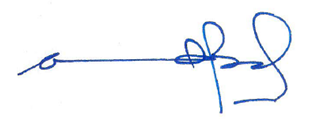 Andri Budiwidodo, S.Si., M.I.Kom.SESIPROSE-DURBEN-TUKSEKOR > 77 ( A / A-)SEKOR  > 65(B- / B / B+ )SEKOR > 60(C / C+ )SEKOR > 45( D )SEKOR < 45( E )BOBOT1Post testTes lisanDapat menguraikan definisi dan karakteristik dasar eCommerce (bagian 1) secara benar dan lengkapDapat menguraikan definisi dan karakteristik dasar eCommerce (bagian 1) secara benar namun kurang lengkapDapat menguraikan definisi dan karakteristik dasar eCommerce (bagian 1) secara lengkap namun kurang benarDapat menguraikan definisi dan karakteristik dasar eCommerce (bagian 1) kurang benar dan kurang lengkapTidak dapat menguraikan definisi dan karakteristik dasar eCommerce (bagian 1) secara benar dan lengkap102PretestTes lisanDapat menguraikan definisi dan karakteristik dasar eCommerce (bagian 2) secara benar dan lengkapDapat menguraikan definisi dan karakteristik dasar eCommerce (bagian 2) secara benar namun kurang lengkapDapat menguraikan definisi dan karakteristik dasar eCommerce (bagian 2) secara lengkap namun kurang benarDapat menguraikan definisi dan karakteristik dasar eCommerce (bagian 2) kurang benar dan kurang lengkapTidak dapat menguraikan definisi dan karakteristik dasar eCommerce (bagian 2) secara benar dan lengkap10SESIPROSE-DURBEN-TUKSEKOR > 77 ( A / A-)SEKOR  > 65(B- / B / B+ )SEKOR > 60(C / C+ )SEKOR > 45( D )SEKOR < 45( E )BOBOT3Post testTes lisanDapat menguraikan kerangka kerja (frame work), jenis dan tipe eCommerce secara benar dan lengkap.Dapat menguraikan kerangka kerja (frame work), jenis dan tipe eCommerce secara benar namun kurang lengkap.Dapat menguraikan kerangka kerja (frame work), jenis dan tipe eCommerce secara lengkap, namun kurang benar.Dapat menguraikan kerangka kerja (frame work), jenis dan tipe eCommerce kurang benar dan kurang lengkapTidak dapat menguraikan kerangka kerja (frame work), jenis dan tipe eCommerce secara benar dan lengkap.104Post testTes lisanDapat menguraikan karakteristik,metode, manfaat dan strategi dalam membangun hubungan dengan stake holder melalui iklan secara benar dan lengkapDapat menguraikan karakteristik,metode, manfaat dan strategi dalam membangun hubungan dengan stake holder melalui iklan secara benar namun kurang lengkapDapat menguraikan karakteristik,metode, manfaat dan strategi dalam membangun hubungan dengan stake holder melalui iklan secara lengkap namun kurang benarDapat menguraikan karakteristik,metode, manfaat dan strategi dalam membangun hubungan dengan stake holder melalui iklan kurang benar dan kurang lengkapTidak dapat menguraikan karakteristik,metode, manfaat dan strategi dalam membangun hubungan dengan stake holder melalui iklan secara benar dan lengkap.5SESIPROSE-DURBEN-TUKSEKOR > 77 ( A / A-)SEKOR  > 65(B- / B / B+ )SEKOR > 60(C / C+ )SEKOR > 45( D )SEKOR < 45( E )BOBOT5Post testTes lisanDapat menguraikan jenis dan konsep pembayaran eCommerce secara benar dan lengkapDapat menguraikan jenis dan konsep pembayaran eCommerce secara benar namun kurang lengkapDapat menguraikan jenis dan konsep pembayaran eCommerce secara lengkap namun kurang benarDapat menguraikan jenis dan konsep pembayaran eCommerce kurang benar dan kurang lengkapTidak dapat menguraikan jenis dan konsep pembayaran eCommerce secara benar dan lengkap56Post testTes lisanDapat menguraikan infrastruktur networking di balik eCommerce secara benar dan lengkapDapat menguraikan infrastruktur networking di balik eCommerce secara benar namun kurang lengkapDapat menguraikan infrastruktur networking di balik eCommerce secara lengkap namun kurang benarDapat menguraikan infrastruktur networking di balik eCommerce kurang benar dan kurang lengkapTidak dapat menguraikan infrastruktur networking di balik eCommerce secara benar dan lengkap57Post testTes lisanDapat menguraikan dan mengevaluasi interface web/ aplikasi bergerak yang baik, secara benar dan lengkapDapat menguraikan dan mengevaluasi interface web/aplikasi bergerak yang baik, secara benar namun kurang lengkapDapat menguraikan dan mengevaluasi interface web/ aplikasi bergerak yang baik, secara lengkap namun kurang benarDapat menguraikan dan mengevaluasi interface web/ aplikasi bergerak yang baik, secara lengkap namun kurang benarTidak dapat menguraikan dan mengevaluasi interface web/ aplikasi bergerak yang baik, secara benar dan lengkap5SESIPROSE-DURBEN-TUKSEKOR > 77 ( A / A-)SEKOR  > 65(B- / B / B+ )SEKOR > 60(C / C+ )SEKOR > 45( D )SEKOR < 45( E )BOBOT8Post testTes lisanDapat menguraikan rantai nilai (value chain) mulai dari proses pasokan sampai dengan keluaran produk dalam eBusiness secara benar dan lengkapDapat menguraikan rantai nilai (value chain) mulai dari proses pasokan sampai dengan keluaran produk dalam eBusiness secara benar dan lengkapDapat menguraikan rantai nilai (value chain) mulai dari proses pasokan sampai dengan keluaran produk dalam eBusiness secara benar dan lengkapDapat menguraikan rantai nilai (value chain) mulai dari proses pasokan sampai dengan keluaran produk dalam eBusiness secara benar dan lengkapDapat menguraikan rantai nilai (value chain) mulai dari proses pasokan sampai dengan keluaran produk dalam eBusiness secara benar dan lengkap109Post testTes lisanDapat menguraikan CRM dalam eCommerce secara benar dan lengkapDapat menguraikan CRM dalam eCommerce secara benar namun kurang  lengkapDapat menguraikan CRM dalam eCommerce secara lengkap namun kurang benarDapat menguraikan CRM dalam eCommerce kurang benar dan kurang lengkapTidak dapat menguraikan CRM dalam eCommerce secara benar dan lengkap 1010Post testTes lisanDapat menguraikan solusi-solusi yang dapat diberikan dengan menggunakan SCM dalam menjalankan eCommerce secara benar dan lengkapDapat menguraikan solusi-solusi yang dapat diberikan dengan menggunakan SCM dalam menjalankan eCommerce secara benar namun kurang lengkapDapat menguraikan solusi-solusi yang dapat diberikan dengan menggunakan SCM dalam menjalankan eCommerce secara lengkap namun kurang benarDapat menguraikan solusi-solusi yang dapat diberikan dengan menggunakan SCM dalam menjalankan eCommerce kuang benar dan kurang lengkapTidak dapat menguraikan solusi-solusi yang dapat diberikan dengan menggunakan SCM dalam menjalankan eCommerce secara benar dan lengkap511Post testTes lisanDapat menguraikan teknologi Mobile dalam eCommerce dan karakteristik-karakteristik sebuah mCommerce secara benar dan lengkapDapat menguraikan teknologi Mobile dalam eCommerce dan karakteristik-karakteristik sebuah mCommerce secara benar namun kurang lengkapDapat menguraikan teknologi Mobile dalam eCommerce dan karakteristik-karakteristik sebuah mCommerce secara lengkap namun kurang benarDapat menguraikan teknologi Mobile dalam eCommerce dan karakteristik-karakteristik sebuah mCommerce kurang benar dan kurang lengkapTidak dapat menguraikan teknologi Mobile dalam eCommerce dan karakteristik-karakteristik sebuah mCommerce secara benar dan lengkap512Post testTes lisanDapat menguraikan aplikasi-aplikasi mCommerce secara benar dan lengkapDapat menguraikan aplikasi-aplikasi mCommerce secara benar namun kurang lengkapDapat menguraikan aplikasi-aplikasi mCommerce secara lengkap namun kurang benarDapat menguraikan aplikasi-aplikasi mCommerce kurang benar dan kurang lengkapTidak dapat menguraikan aplikasi-aplikasi mCommerce secara benar dan lengkap513Post testTes lisanDapat menguraikan berbagai aspek yang berhubungan dengan keamanan eCommerce secara benar dan lengkapDapat menguraikan berbagai aspek yang berhubungan dengan keamanan eCommerce secara benar namun kurang lengkapDapat menguraikan berbagai aspek yang berhubungan dengan keamanan eCommerce secara lengkap namun kurang benarDapat menguraikan berbagai aspek yang berhubungan dengan keamanan eCommerce kurang benar dan kurang lengkapTidak dapat menguraikan berbagai aspek yang berhubungan dengan keamanan eCommerce secara benar dan lengkap514Post testTes lisanDapat menguraikan masalah hukum, etika dan dampak sosial dari eCommerce serta hak cipta dan beberapa isu sosial lain yang terkait eCommerce secara benar dan lengkapDapat menguraikan masalah hukum, etika dan dampak sosial dari eCommerce serta hak cipta dan beberapa isu sosial lain yang terkait eCommerce secara benar namun lengkapDapat menguraikan masalah hukum, etika dan dampak sosial dari eCommerce serta hak cipta dan beberapa isu sosial lain yang terkait eCommerce secara lengkap namun kurang benarDapat menguraikan masalah hukum, etika dan dampak sosial dari eCommerce serta hak cipta dan beberapa isu sosial lain yang terkait eCommerce kurang benar dan kurang lengkapTidak dapat menguraikan masalah hukum, etika dan dampak sosial dari eCommerce serta hak cipta dan beberapa isu sosial lain yang terkait eCommerce secara benar dan lengkap10Jakarta, Maret 2019Mengetahui,Ketua Program Studi,Euis Heryati, S.Sos., MM, M.I.KomDosen Pengampu,Andri Budiwidodo, S.Si., M.I.Kom.